Discomfort Survey									Name:												1.  Current Job Title:										Length of Time at Current Job:  Less than 3 months  3 to 12 months  More than 1 but less than 3 years  3 to 5 years  More than 5 but less than 10 years  More than 10 years3.  Other Jobs Currently Performed:			How Often:4.  Past/Previous Job Titles:years or months at this job 				years or months at this job years or months at this job 				years or months at this job5.	In the last year, have you felt any musculoskeletal discomfort or pain while performing your job?
  Yes	If Yes, please continue on the next page
  No	If No, you are now finished the questionnaire.6.	Using the scale below, rate your discomfort or pain levels by circling the appropriate number associated with each body part.  Please notice that this is the feeling when you perform your job.  Do this for each body part in which you feel discomfort or pain.Example:  For “moderate discomfort or pain” in the neck:No Discomfort		2  Mild Discomfort		4  Major DiscomfortMinor Discomfort	3  Moderate Discomfort	5  Severe DiscomfortShade in the areas of the body in which you feel the most pain or discomfort.  For example, for neck or discomfort or pain:7.  Does your present job make your discomfort or pain worse?	  Yes      No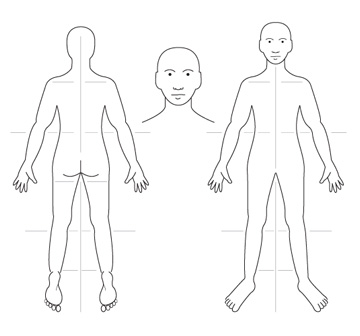 	If Yes, explain:										8.  	Have you received any treatment (e.g. medication, hot/cold treatment, physiotherapy, etc.) to relieve the discomfort or pain?											  Yes      No	If Yes, explain:										a) Do you have any ideas what are the factors in your job (e.g. the object handled, the workstation, the work technique, tool used, etc.) causing the discomfort or pain?

												Do you have any suggestions to improve the work condition to prevent or reduce the possibility of causing the discomfort or pain?Thank you very much for completing this survey.Discomfort Worksheet									Tally of reported discomfort for a worksite job title by body part.Worksite Job Title:						Date:				Number of Workers:			  Number of Surveys Returned:			Number of surveys with “Yes” to discomfort/pain (question 8):				Personal InformationJob InformationDiscomfort Information2Neck0123451Head/Eye01234512Left Hand/Finger0123452Neck01234513Right Hand/Finger0123453Upper Back01234514Low Back0123454Left Shoulder01234515Left Hip/Thigh0123455Right Shoulder01234516Right Hip/Thigh0123456Left Elbow01234517Left Knee0123457Right Elbow01234518Right Knee0123458Left Forearm01234519Left Ankle/Foot0123459Right Forearm01234520Right Ankle/Foot01234510Left Wrist012345Other:01234511Right Wrist012345Body PartTally of Discomfort ValuesTally TotalsNumber of IncidentsAverage Discomfort ValueHead/EyeNeckUpper BackShoulder (L)Shoulder (R)Elbow (L)Elbow (R)Forearm (L)Forearm (R)Wrist (L)Wrist (R)Hand/Finger (L)Hand/Finger (R)Low BackHip/Thigh (L)Hip/Thigh (R)Knee (L)Knee (R)Ankle/Foot (L)Ankle/Foot (R)OtherTally TotalTotal of Incidents